READ THIS FIRST!The College of Nursing has no bookstore. Textbooks can be purchased at the Peoria Barnes and Noble store (request them at the checkout counter), or purchased or rented online. Titles, prices, and quantity in stock are subject to change. Prices posted are provided by the publishers and represent the price they charge to the public. If substantive changes are made to this list after publication, your instructor will contact you. If you have questions, please call the College Library at 309-655-2180.Textbooks Included in TuitionSome of your textbooks have been purchased by the College of Nursing. If the booklist states the book was purchased institutionally, DO NOT BUY AGAIN. You may choose to rent or purchase a physical copy, but you will receive the e-book and access code on the first day of class regardless. These fees are non-refundable. Look at the textbook list to determine which additional books you need to buy separately.Course TitleAuthorCopyrightISBN/PublisherPriceStatusIncluded in College Costs310 Health AssessmentHealth Assessment in NursingWeber & Kelley20186th ed9781496344380Wolters Kluwer$129.99RequiredNo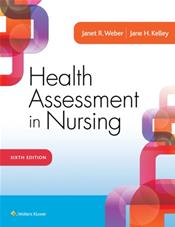 312 PathophysiologyGould’s Pathophysiology for the Health ProfessionalHubert & VanMeter20186th ed9780323414425ElsevierNEW BOOK FOR COURSE!InstitutionalRequired Yes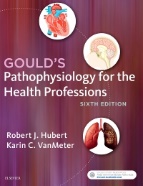 312Sherpath for Pathophysiology (online resource, includes textbook)Hubert & VanMeter20176th ed9780323612463ElsevierInstitutionalRequiredYes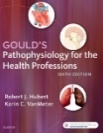 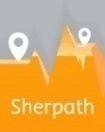 314 Pharmacological Basis for Nursing PracticePharmacology & the Nursing ProcessLilley et al.20199th ed9780323529495ElsevierInstitutionalRequired Yes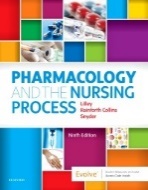 314Sherpath for Pharmacology & the Nursing Process (online resource, includes textbook)Lilley et al.20209th ed9780323695282ElsevierInstitutionalRequiredYes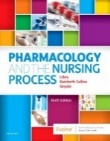 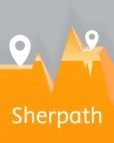 Course TitleAuthorCopyrightISBN/PublisherPriceStatusIncluded in College Costs324 Conceptual Basis of Nursing I TheoryConcepts for Nursing PracticeGiddens20213rd ed9780323581936ElsevierNEW EDITION!InstitutionalRequired Yes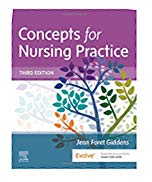 324Fundamentals of Nursing Potter, Perry, Stockert & Hall202110th ed9780323677721ElsevierNEW EDITION!InstitutionalRequired No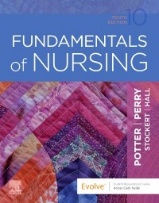 324Sherpath for Fundamentals of Nursing (online resource includes loose leaf textbook)Potter et al.20169th ed9780323526715ElsevierInstitutionalRequiredYes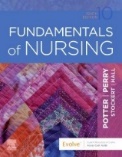 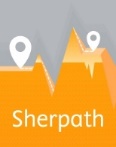 324Sparks & Taylor’s Nursing Diagnosis Reference ManualPhelps, Sparks Ralph, & Taylor202111th ed9781975141745Wolters KluwerNEW EDITION!$71.99RequiredNo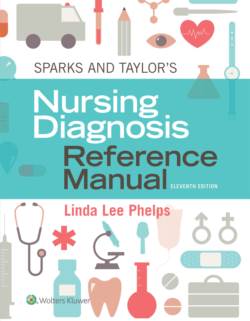 324A Manual of Laboratory and Diagnostic TestsFischbach & Fischbach201810th ed9781496377128Wolters Kluwer$66.99RequiredNo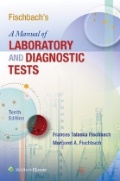 324Mosby’s Dictionary of Medicine, Nursing and Health Professions Mosby201710th ed9780323222051Elsevier$44.95ElectiveNo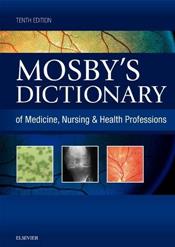 